AVERTISSEMENTLe présent essai n'a pas pour mission d'établir un rapport objectif au sujet du fonctionnement spécifique de l'EHPAD public des 7 rivières de Bédarrides. Il a délibérément choisi l'angle tout personnel d'un homme sans expérience qui se voit pour la première fois confronté à un “univers limite”, celui d'un Etablissement d'Hébergement pour Personnes Agées Dépendantes. Vous n'y trouverez pas de chiffres et aucun chapitre n'y est consacré aux affres intestines que rencontre toute structure collective. Son parti pris est celui de la réflexion et de la beauté.Thierry Aymès a enseigné la philosophie et le français pendant 19 ans. Il est aujourd'hui, philosophe, psychanalyste indépendant, écrivain, intervenant en milieu carcéral, animateur de débats, musicien et... animateur en EHPAD.Selon ses dires, cette dernière activité lui échut à la façon d'une manne céleste qu'il n'aurait même jamais pensé à implorer. Dans un premier temps, elle l'intimida comme ce fut le cas d'une proposition que lui avait faite l'infirmier psychiatre attaché à la Maison Centrale d'Arles, mais il comprit très vite qu'une pareille expérience s'adressait à lui personnellement et agirait comme un baume à l'endroit même de ses peurs. Alors, il décida de plonger et de s'immerger quelques mois, neuf très exactement, le temps d'une grossesse qui le conduirait sans faillir à accoucher d'une partie de lui-même jusqu'alors en sommeil. L'EHPAD de Bédarrides agirait à la manière d'une bise que dépose un prince charmant sur les joues diaphanes d'une princesse endormie. Il le réveillerait. Le passage de Thierry Aymès au sein de l'établissement médico-social bédarridais donne lieu à une écriture philosophico-poétique restituant aussi fidèlement que possible ses très nombreuses oscillations quotidiennes. “J'EHPAD expérience” est un ouvrage non-exhaustif qui donne à réfléchir et à aimer.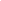 